Об определении специально отведенных мест и перечня помещений для проведения встреч депутатов с избирателями в муниципальномобразовании «Большенырсинское  сельское поселение Тюлячинского муниципального района Республики Татарстан»	В соответствии с Федеральным законом от 6 октября 2003 года  № 131-ФЗ «Об общих принципах организации местного самоуправления в Российской Федерации», Уставом муниципального образования «Большенырсинское сельское поселение Тюлячинского муниципального района Республики Татарстан», принимая во внимание предложение Прокуратуры Тюлячинского района Республики Татарстан от  26.07.2017г. № 01-11/441-2017 «О необходимости разработки и приведения в соответствии с требованиями федерального законодательства нормативно-правовых актов»,ПОСТАНОВЛЯЮ:     	1. Определить специально отведенные места для проведения встреч депутатов с избирателями, а также перечень помещений, предоставляемых в муниципальном образовании «Большенырсинское сельское поселение Тюлячинского муниципального района Республики Татарстан» для проведения встреч депутатов с избирателями согласно приложению № 1.          2. Утвердить порядок предоставления помещений для проведения встреч депутатов с избирателями в муниципальном образовании «Большенырсинское сельское поселение Тюлячинского муниципального района Республики Татарстан» согласно приложению № 2.  3. Опубликовать настоящее постановление путем размещения на информационных стендах Большенырсинского сельского поселения Тюлячинского муниципального района Республики Татарстан, расположенных по адресу: Республика Татарстан, Тюлячинский муниципальный район, с.Большие Нырси, ул.Школьная, дом 10, д.Большие Нырси, ул.Ленина, дом 25, д.Малые  Меретяки, ул.Спутника, д.12, д.Малые Нырси, ул.Кооперативная, д.Старый Карабаян, ул.Пушкина и на официальном сайте Тюлячинского муниципального района Республики Татарстан в информационно-телекоммуникационной сети Интернет и на «Официальном портале правовой информации Республики Татарстан» в информационно-телекоммуникационной сети Интернет.     	4. Контроль за исполнением настоящего постановления оставляю за собой.Руководитель исполнительного комитетаТюлячинского муниципального района                                                 Р.Г.ГиниевРЕСПУБЛИКА ТАТАРСТАНРУКОВОДИТЕЛЬИСПОЛНИТЕЛЬНОГО КОМИТЕТА БОЛЬШЕНЫРСИНСКОГОСЕЛЬСКОГО ПОСЕЛЕНИЯ ТЮЛЯЧИНСКОГО МУНИЦИПАЛЬНОГО РАЙОНАул.Школьная, 10, село Большие Нырси, 422094, Тел.: (884360)53-1-25(факс)Е-mail: Bnrs.Tul@tatar.ru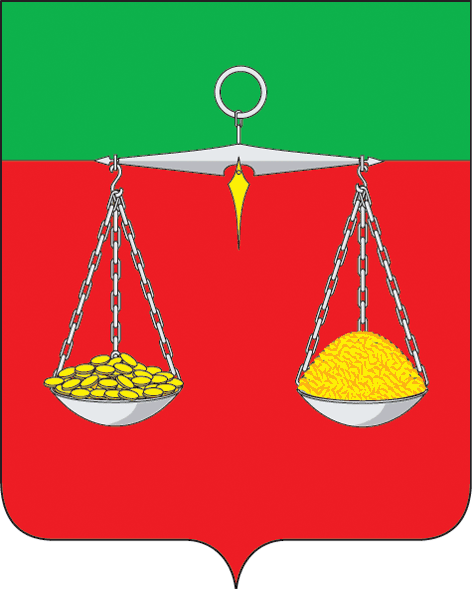 ТАТАРСТАН РЕСПУБЛИКАСЫТЕЛӘЧЕМУНИЦИПАЛЬ РАЙОНЫОЛЫ НЫРСЫ АВЫЛЫҖИРЛЕГЕБАШКАРМА КОМИТЕТЫМәктәп урамы, 10 Олы Нырсы авылы,  422094 Тел.: (884360)53-1-25(факс)Е-mail: Bnrs.Tul@tatar.ruОКПО 94318116 ОГРН 1061675010847 ИНН/КПП 1619004450/161901001ОКПО 94318116 ОГРН 1061675010847 ИНН/КПП 1619004450/161901001ОКПО 94318116 ОГРН 1061675010847 ИНН/КПП 1619004450/161901001                                                                             Приложение № 1                                                                               к постановлению Исполнительного                                                                               комитета Большенырсинского сельского                                                                              поселения Тюлячинского муниципального района                                                                              Республики Татарстан                                                                               от «___»_________2017г.  № ____                                                                               Перечень  специально отведенных мест для проведения встреч депутатов с избирателями в муниципальном образовании «Большенырсинское сельское поселение Тюлячинского муниципального района Республики Татарстан»(Встречи депутата с избирателями проводятся в помещениях, специально отведенных местах, а также на внутридворовых территориях при условии, что их проведение не повлечет за собой нарушение функционирования объектов жизнеобеспечения, транспортной или социальной инфраструктуры, связи, создание помех движению пешеходов и (или) транспортных средств либо доступу граждан к жилым помещениям или объектам транспортной или социальной инфраструктуры. Уведомление органов исполнительной власти субъекта Российской Федерации или органов местного самоуправления о таких встречах не требуется. При этом депутат вправе предварительно проинформировать указанные органы о дате и времени их проведения.»Переченьпомещений, предоставляемых в муниципальном образовании «Шадкинское сельское поселение Тюлячинского муниципального района Республики Татарстан» для проведения встреч депутатов с избирателями                                                                                      Приложение № 2                                                                               к постановлению                                                                                       Исполнительного комитета                                                                              Большенырсинского сельского поселения                                                                              Тюлячинского муниципального района                                                                                Республики Татарстан                                                                              от «___»__________2017г. № ____   Порядокпредоставления специально отведенных мест для проведения встреч депутатов с избирателями, а также перечень помещений, предоставляемых в муниципальном образовании «Большенырсинское сельское поселение Тюлячинского муниципального района Республики Татарстан» для проведения встреч депутатов с избирателями1. Порядок предоставления специально отведенных мест для проведения встреч депутатов с избирателями, а также перечень помещений, предоставляемых в муниципальном образовании «Большенырсинское сельское поселение Тюлячинского муниципального района Республики Татарстан» для проведения встреч депутатов с избирателями (далее – Порядок), определяет условия предоставления  специально отведенных мест для проведения публичных мероприятий в форме  встреч депутатов различных уровней с избирателями в соответствии с ч. 5.3.  статьи 40 Федерального закона от 6 октября 2003 года № 131-ФЗ «Об общих принципах организации местного самоуправления в Российской Федерации».2. Нежилое помещение и специально отведенные места для проведения встреч депутатов с избирателями предоставляется в безвозмездное пользование на основании письменного обращения (заявления) депутата по форме согласно приложению к настоящему Порядку. Письменное обращение (заявление) депутата должно быть направлено в исполнительный комитет в муниципальном образовании «Большенырсинское сельское поселение Тюлячинского муниципального района Республики Татарстан» не позднее чем за две недели до даты проведения  встречи.3. При проведении встреч, в целях обеспечения безопасности граждан, принимающих участие в публичных мероприятиях, сохранности объектов и помещений, которые используются для их проведения, а также недопущения нарушения прав и законных интересов граждан, не являющихся участниками публичных мероприятий, необходимо учитывать требования Постановления Главы Большенырсинское сельского поселения Тюлячинского муниципального района Республики Татарстан № 9  от 21 июня 2015 года «Об установлении норм предельной заполняемости территории (помещения) в местах проведения публичного мероприятия».(наименование администрации) собственника, владельца помещения  от ________________________________(Ф.И.О. депутата)Заявление о предоставлении помещениядля проведения встреч депутата с избирателямиВ соответствии п. 5.3. статьи 40 Федерального закона от 06.10.2003 №131-ФЗ «Об общих принципах организации местного самоуправления в Российской Федерации" прошу предоставить помещение, специально отведенное место по адресу: ____________________________________________________________________________________________________________________________________(место проведения встречи)для проведения  публичного мероприятия в форме собрания, встречи с избирателями которое планируется «___   » ___________ 20__ года в ____________________,(время начала проведения встречи)продолжительностью _______________________________________________.(продолжительность встречи)Примерное число участников: _______________________________________.Ответственный за проведение мероприятия (встречи) ____________________________,                                (Ф.И.О., статус)контактный телефон __________________________________________.Дата подачи заявки: _________________________Депутат  _____________                                        __________________                     (подпись)                                                                                                          (расшифровка подписи)«____»_________20__ год